现场制氮机（PSA氮气机、氮气设备）有助于贵金属的开采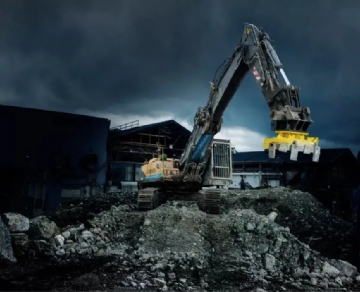 氮气及其在贵金属开采中的应用贵金属的开采是一项繁琐而危险的任务。这项工作伴随着许多风险，但有了现场氮气设备，许多风险就可以降到最低。以下是对氮气在贵金属行业中应用的详细介绍。用氮气灭火潜在的火灾是对贵金属行业的一个巨大威胁。它们不仅会对矿工造成危险，而且对环境也是一种威胁。当作业因火灾而不得不关闭时，公司每天可能损失数百万美元。显然，拥有一个快速、可靠的灭火方式对贵金属行业来说是最重要的。有了现场氮气设备，火灾就可以被迅速扑灭。火灾需要氧气的滋养，所以氮气被用来替换氧气。一旦氧气从大气中被移除并被氮气所替换，火就不会再旺盛。在火势减弱后，通常需要持续注入氮气数日或数周，以确保火势不再复燃。有了现场制氮机，就永远不必担心氮气用完了。而且，由于它们非常便于携带，它们可以被用于偏远的贵金属开采地点。使被废弃的区域失去化学活性一旦一个区域被清空出来，所有的贵金属开采完毕，矿工的工作就是让这个地区没有任何化学品。这对于防止爆炸和火灾是必要的。要做到这一点，需要使用氮气。它用氮气替换空气中的所有氧气，然后将该地区封闭起来，以防止氧气进入。然而，这个过程不是永久性的。需要定期补充氮气，而拥有一台现场制氮机（PSA氮气机、氮气设备）则使之变得简单。为什么使用希特气体的制氮机（PSA氮气机、氮气设备）？正如你所看到的，在与贵金属行业合作时，拥有稳定、可靠的氮气供应是至关重要的。有了现场制氮机（PSA氮气机、氮气设备），公司能够节省时间和金钱，同时消除了对氮气瓶的依赖。来自希特的制氮机（PSA氮气机、氮气设备）非常便携，在紧急情况下可以快速交付。如果你从事贵金属行业，不要冒任何风险。在现场保留一台制氮机（PSA氮气机、氮气设备），以确保你在需要的时候有它。想了解更多关于我们的移动式制氮机（PSA氮气机、氮气设备）的信息，现在就联系我们。